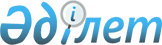 О признании утратившими силу некоторых постановлений акимата городаПостановление акимата города Семей Восточно-Казахстанской области от 30 июня 2016 года № 1015      Примечание РЦПИ.

      В тексте документа сохранена пунктуация и орфография оригинала.

      В соответствии со статьей 27, пунктом 2 статьи 50 Закона Республики Казахстан от 6 апреля 2016 года "О правовых актах", акимат города ПОСТАНОВЛЯЕТ:

      1. Признать утратившими силу постановления акимата, согласно приложению.

      2. Контроль за исполнением постановления акимата возложить на руководителя аппарата акима города Исабаеву З. Р.

      3. Настоящее постановление вступает в силу с момента подписания. 

 Постановления акимата города, утративших силу:       от 16 февраля 2016 года № 233 "Об утверждении Положения государственного учреждения "Аппарат акима Караоленского сельского округа города Семей Восточно-Казахстанской области" (зарегистрировано в Реестре государственной регистрации нормативных правовых актов от 28 марта 2016 года № 4433); 

      от 16 февраля 2016 года № 234 "Об утверждении Положения государственного учреждения "Аппарат акима Озерского сельского округа города Семей Восточно-Казахстанской области" (зарегистрировано в Реестре государственной регистрации нормативных правовых актов от 28 марта 2016 года № 4434);

      от 16 февраля 2016 года № 235 "Об утверждении Положения государственного учреждения "Аппарат акима Приречного сельского округа города Семей Восточно-Казахстанской области" (зарегистрировано в Реестре государственной регистрации нормативных правовых актов от 28 марта 2016 года № 4436); 

      от 16 февраля 2016 года № 236 "Об утверждении Положения государственного учреждения "Аппарат акима Танатского сельского округа города Семей Восточно-Казахстанской области" (зарегистрировано в Реестре государственной регистрации нормативных правовых актов от 28 марта 2016 года № 4441);

      от 16 февраля 2016 года № 237 "Об утверждении Положения государственного учреждения "Аппарат акима поселка Чаган города Семей Восточно-Казахстанской области" (зарегистрировано в Реестре государственной регистрации нормативных правовых актов от 28 марта 2016 года № 4438); 

      от 16 февраля 2016 года № 238 "Об утверждении Положения государственного учреждения "Аппарат акима Новобаженовского сельского округа города Семей Восточно-Казахстанской области" (зарегистрировано в Реестре государственной регистрации нормативных правовых актов от 28 марта 2016 года № 4435); 

      от 16 февраля 2016 года № 239 "Об утверждении Положения государственного учреждения "Аппарат акима Знаменского сельского округа города Семей Восточно-Казахстанской области" (зарегистрировано в Реестре государственной регистрации нормативных правовых актов от 28 марта 2016 года № 4444);

      от 16 февраля 2016 года № 240 "Об утверждении Положения государственного учреждения "Аппарат акима поселка Шульбинск города Семей Восточно-Казахстанской области" (зарегистрировано в Реестре государственной регистрации нормативных правовых актов от 28 марта 2016 года № 4431); 

      от 16 февраля 2016 года № 241 "Об утверждении Положения государственного учреждения "Аппарат акима Иртышского сельского округа города Семей Восточно-Казахстанской области" (зарегистрировано в Реестре государственной регистрации нормативных правовых актов от 28 марта 2016 года № 4437);

      от 16 февраля 2016 года № 242 "Об утверждении Положения государственного учреждения "Аппарат акима Жазыкского сельского округа города Семей Восточно-Казахстанской области" (зарегистрировано в Реестре государственной регистрации нормативных правовых актов от 28 марта 2016 года № 4446); 

      от 16 февраля 2016 года № 243 "Об утверждении Положения государственного учреждения "Аппарат акима Достыкского сельского округа города Семей Восточно-Казахстанской области" (зарегистрировано в Реестре государственной регистрации нормативных правовых актов от 28 марта 2016 года № 4445);

      от 16 февраля 2016 года № 244 "Об утверждении Положения государственного учреждения "Аппарат акима Жиеналинского сельского округа города Семей Восточно-Казахстанской области" (зарегистрировано в Реестре государственной регистрации нормативных правовых актов от 28 марта 2016 года № 4443);

      от 16 февраля 2016 года № 245 "Об утверждении Положения государственного учреждения "Аппарат акима Алгабасского сельского округа города Семей Восточно-Казахстанской области" (зарегистрировано в Реестре государственной регистрации нормативных правовых актов от 28 марта 2016 года № 4440);

      от 16 февраля 2016 года № 246 "Об утверждении Положения государственного учреждения "Аппарат акима Айнабулакского сельского округа города Семей Восточно-Казахстанской области" (зарегистрировано в Реестре государственной регистрации нормативных правовых актов от 28 марта 2016 года № 4439); 

      от 16 февраля 2016 года № 247 "Об утверждении Положения государственного учреждения "Аппарат акима Акбулакского сельского округа города Семей Восточно-Казахстанской области" (зарегистрировано в Реестре государственной регистрации нормативных правовых актов от 28 марта 2016 года № 4442);

      от 16 февраля 2016 года № 248 "Об утверждении Положения государственного учреждения "Аппарат акима Абралинского сельского округа города Семей Восточно-Казахстанской области" (зарегистрировано в Реестре государственной регистрации нормативных правовых актов от 28 марта 2016 года № 4432);

      от 13 марта 2015 года № 381 "Об утверждении Положения о государственном учреждении "Отдел регистрации актов гражданского состояния города Семей Восточно-Казахстанской области" (зарегистрировано в Реестре государственной регистрации нормативных правовых актов от 18 марта 2015 года № 3747);

      от 17 апреля 2015 года № 579 "Об утверждении Положения о государственном учреждении "Отдел ветеринарии города Семей Восточно-Казахстанской области" (зарегистрировано в Реестре государственной регистрации нормативных правовых актов от 12 мая 2015 года № 3929);

      от 1 февраля 2016 года № 131 "Об утверждении Положения государственного учреждения "Отдел пассажирского транспорта и автомобильных дорог города Семей Восточно-Казахстанской области" (зарегистрировано в Реестре государственной регистрации нормативных правовых актов от 17 февраля 2016 года № 4406);

      от 1 февраля 2016 года № 132 "Об утверждении Положения государственного учреждения "Отдел жилищно - коммунального хозяйства города Семей Восточно-Казахстанской области" (зарегистрировано в Реестре государственной регистрации нормативных правовых актов от 17 февраля 2016 года № 4405);

      от 23 февраля 2016 года № 294 "Об утверждении Положения о государственном учреждении "Отдел финансов города Семей Восточно-Казахстанской области" (зарегистрировано в Реестре государственной регистрации нормативных правовых актов от 18 марта 2016 года № 4424).


					© 2012. РГП на ПХВ «Институт законодательства и правовой информации Республики Казахстан» Министерства юстиции Республики Казахстан
				
      Аким города

Е. Салимов
Приложение 
к постановлению акимата города 
от "30" июня 2016 года 
№ 1015 